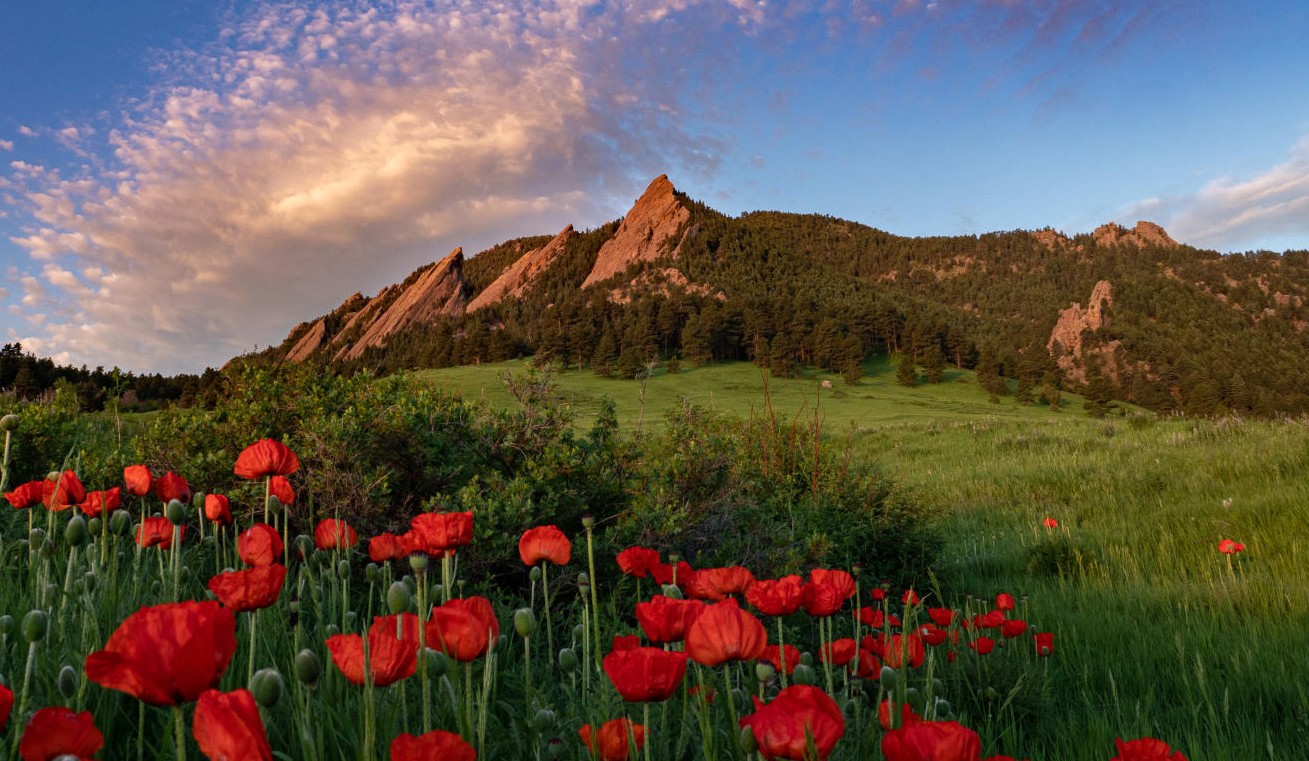 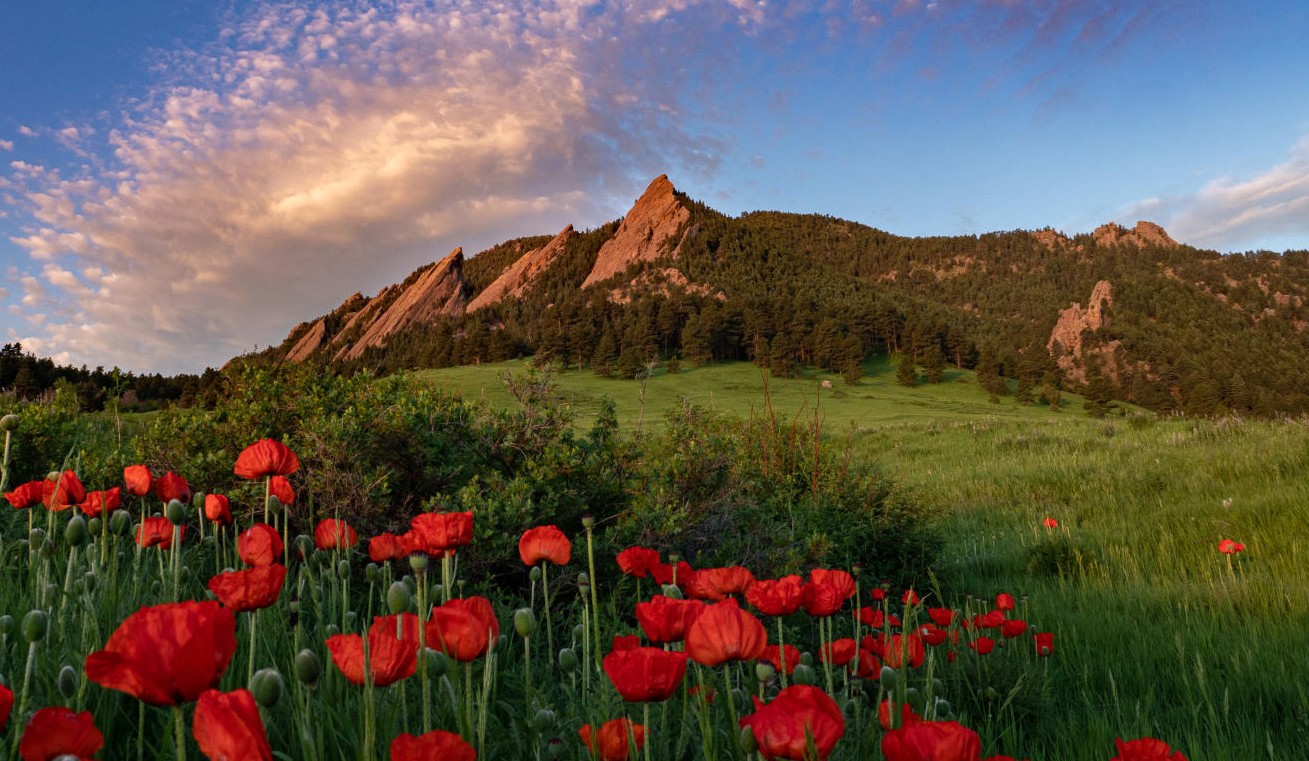 RazaLa raza es un identificador social que intenta distinguir a las personas basadas en sus características físicas como el color de la piel, los rasgos faciales o el cabello (incluida la textura, el tipo de cabello o peinado) que se asocian común o históricamente con la raza.   Las personas pueden autoidentificarse dentro de ciertas categorías étnicas y raciales, incluyendo las multirraciales.  Todas las categorías están protegidas por la política de la universidad.  Origen nacionalSe refiere al lugar de origen de una persona (o de sus antepasados) o a las características físicas, culturales o lingüísticas de un grupo étnico.  Esto también se aplica a las personas con conocimientos limitados del inglés.Identidad de géneroSe refiere a un sentido innato del propio género, o un sentido interno de quién se es, independientemente de la anatomía.Orientación sexualSe refiere a la atracción física o emocional y la no atracción hacia un determinado sexo o género, por ejemplo, incluye a las personas que se identifican como gays, lesbianas, bisexuales, heterosexuales, heterosexuales (straights), pansexuales, fluidos y asexuales. Además, las personas están protegidas contra la discriminación o el acoso basado en una percepción de su orientación sexual, incluso si esa percepción es errónea.DiscapacidadSe refiere a un impedimento físico o mental que limita substancialmente una o más de las actividades importantes de la vida de una persona.  La política también protege a las personas que se consideran discapacitadas o con antecedentes de discapacidad. EdadSe refiere a discriminar a las personas por su edad, independientemente de su edad.Los estudiantes están protegidos contra la discriminación por edad en situaciones académicas como las decisiones de admisión y la asignación de residenciasCondición de veteranoSe refiere a cualquier persona que sirva o haya servido en cualquier división de las Fuerzas Armadas de los Estado Unidos, incluyendo los estudiantes del Cuerpo de Entrenamiento de Oficiales de Reserva (ROTC). Los voluntarios para el servicio militar deben recibir el mismo trato que aquellos a quienes se les ordena a cumplir con el servicio activo.Estado civilSe refiere a la relación o estado civil de una persona, que incluye, entre otros, soltería, cohabitación, compromiso, viudez, matrimonio, en una unión civil o una separación legal, o a la relación o estado civil de una persona que cuyo matrimonio o unión civil ha sido disuelto o declarado nulo o esta en proceso de serlo.  Afiliación políticaSe refiere a la membresía o asociación de una persona con otras en común de propósito político y de apoyo. 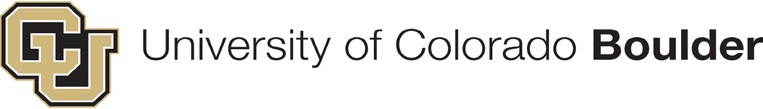 